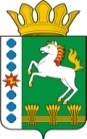 КОНТРОЛЬНО-СЧЕТНЫЙ ОРГАН ШАРЫПОВСКОГО МУНИЦИПАЛЬНОГО ОКРУГАКрасноярского краяЗаключениена проект Постановления администрации Шарыповского муниципального округа «О внесении изменений в постановление администрации Шарыповского муниципального округа  от 14.04.2021 № 285-п «Об утверждении муниципальной программы Шарыповского муниципального округа  «Реформирование и модернизация жилищно-коммунального хозяйства и повышение энергетической эффективности» (в ред. от 30.08.2021, от 31.03.2022, от 28.07.2022, от 18.10.2022) 19 января 2023 года 					        	                                   № 3Настоящее экспертное заключение подготовлено Контрольно – счетным органом Шарыповского муниципального округа Красноярского края на основании ст. 157 Бюджетного  кодекса Российской Федерации, ст. 9 Федерального закона от 07.02.2011 № 6-ФЗ «Об общих принципах организации и деятельности контрольно – счетных органов субъектов Российской Федерации и муниципальных образований», ст. 15 Решения Шарыповского окружного Совета депутатов от 14.12.2020 № 5-32р «Об утверждении Положения о Контрольно – счетном органе Шарыповского муниципального округа Красноярского края» и в соответствии со стандартом организации деятельности Контрольно-счетного органа Шарыповского муниципального округа Красноярского края СОД 2 «Организация, проведение и оформление результатов финансово-экономической экспертизы проектов Решений Шарыповского окружного Совета депутатов и нормативно-правовых актов по бюджетно-финансовым вопросам и вопросам использования муниципального имущества и проектов муниципальных программ» утвержденного приказом Контрольно-счетного органа Шарыповского муниципального округа Красноярского края от 25.01.2021 № 03.Представленный на экспертизу проект Постановления администрации Шарыповского муниципального округа Красноярского края «О внесении изменений в постановление администрации Шарыповского муниципального округа  от 14.04.2021 № 285-п «Об утверждении муниципальной программы Шарыповского муниципального округа  «Реформирование и модернизация жилищно-коммунального хозяйства и повышение энергетической эффективности» (в ред. от 30.08.2021, от 31.03.2022, от 28.07.2022, от 18.10.2022) направлен в Контрольно – счетный орган Шарыповского муниципального округа Красноярского края 17 января 2023 года, разработчиком данного проекта Постановления является муниципальное казенное учреждение «Управление службы заказчика» администрации Шарыповского муниципального округа. Основанием для разработки муниципальной программы являются:- статья 179 Бюджетного кодекса Российской Федерации;- постановление администрации Шарыповского муниципального округа от 13.04.2021 № 288-п «Об утверждении Порядка принятия решений о разработке муниципальных программ Шарыповского муниципального округа, их формирования и реализации» (в ред. от 22.07.2022);- распоряжение администрации Шарыповского муниципального округа от 21.07.2021 № 374-р «Об утверждении перечня муниципальных программ Шарыповского муниципального округа» (в ред. от 03.08.2022).Ответственный исполнитель муниципальной программы администрация Шарыповского муниципального округа Красноярского края.Мероприятие проведено 18-19 января 2023 года.В ходе подготовки заключения Контрольно – счетным органом Шарыповского муниципального округа Красноярского края были проанализированы следующие материалы:- проект Постановления администрации Шарыповского муниципального округа Красноярского края «О внесении изменений в постановление администрации Шарыповского муниципального округа  от 14.04.2021 № 285-п «Об утверждении муниципальной программы Шарыповского муниципального округа  «Реформирование и модернизация жилищно-коммунального хозяйства и повышение энергетической эффективности» (в ред. от 30.08.2021, от 31.03.2022, от 28.07.2022, от 18.10.2022);-  паспорт муниципальной программы «Реформирование и модернизация жилищно-коммунального хозяйства и повышение энергетической эффективности».Подпрограммы муниципальной программы:Модернизация, реконструкция и капитальный ремонт объектов коммунальной инфраструктуры.Энергосбережение и повышение энергетической эффективности.Обращение с отходами на территории Шарыповского муниципального округа.Благоустройство сельских территорий.Обеспечение реализации муниципальной программы и прочие мероприятия.Рассмотрев представленные материалы к проекту Постановления муниципальной программы «Реформирование и модернизация жилищно-коммунального хозяйства и повышение энергетической эффективности» установлено следующее:В соответствии с проектом паспорта Программы происходит изменение по строке (пункту) «Ресурсное обеспечение муниципальной программы», после внесения изменений строка  будет читаться:Увеличение бюджетных ассигнований по муниципальной программе в 2022 году в  сумме 3 292 770,40 руб. (1,97%), в том числе:- за счет средств краевого бюджета в сумме 1 734 400,00 руб. (1,97%);- за счет средств бюджета округа в сумме 1 558 370,40 руб. (2,12%).            Задачи программы «Реформирование и модернизация жилищно-коммунального хозяйства и повышение энергетической эффективности» изложены в новой редакции.            В перечень и значения ожидаемых результатов от реализации программных мероприятий на период 2021 - 2030 годы по целевым показателям внесены изменения, добавлены новые показатели результативности:В соответствии с паспортом подпрограммы «Модернизация, реконструкция и капитальный ремонт объектов коммунальной инфраструктуры» вносятся изменения по строке (пункту) «Объемы и источники финансирования подпрограммы». После внесения изменений строка будет читаться:Увеличение бюджетных ассигнований по подпрограмме «Модернизация, реконструкция и капитальный ремонт объектов коммунальной инфраструктуры» в 2022 году за счет средств бюджета округа в сумме 691 597,10 руб. (8,07%), в том числе:- уменьшение в сумме 2 007 821,66 руб. по мероприятию 1.1 «Резерв средств на решение вопросов в сфере жилищно-коммунального хозяйства», согласно протоколов заседаний комиссии по распределению резерва средств на решение вопросов в сфере жилищно-коммунального хозяйства от 07.10.2022 № 7, от 07.11.2022 № 8, от 13.12.2022 № 9;по протоколу заседания комиссии по распределению резерва средств на решение вопросов в сфере жилищно-коммунального хозяйства от 07.11.2022 № 8 распределены бюджетные ассигнования:- увеличение в сумме 118 080,73 руб. на новое мероприятие 1.1 «Текущий ремонт котла №3 в котельной по ул. Советская 61/1 в с. Березовское»;- увеличение в сумме 53 947,09 руб., на новое мероприятие 1.88 «Текущий ремонт сетей теплоснабжения по ул. Советская, ул. Школьная в с. Березовское»;- увеличение в сумме 137 918,62 руб., на новое мероприятие 1.89 «Замена глубинного насоса на водонапорной башне по ул. Больничная, 77 и замена уровня наполнения на водонапорных башнях ул. Советская, 2Е и ул. Советская 25Б в с. Березовское»;- увеличение в сумме 489 578,76 руб., на новое мероприятие 1.90 «Текущий ремонт сетей водоснабжения по ул. Советская в с. Новоалтатка»;- увеличение в сумме 122 046,32 руб., на новое мероприятие 1.91 «Замена дымососа в котельной пер. Школьный 3д/2 в с. Парная»;- увеличение в сумме 115 255,02 руб., на новое мероприятие 1.92 «Замена сетей теплоснабжения от ТК-2 до котельной по пер. Школьный 3д/2 в с. Парная»;- увеличение в сумме 23 445,46 руб., на новое мероприятие 1.93 «Текущий ремонт сетей водоснабжения по ул. Советская с. Большое Озеро»;- увеличение в сумме 19 020,00 руб., на новое мероприятие 1.94 «Текущий ремонт сетей водоснабжения по ул. Белорусская в с. Ораки»;- увеличение в сумме 113 986,68 руб., на новое мероприятие 1.95 «Замена глубинного насоса на водонапорной башне по ул. Октябрьская, 16а в с. Родники»;- увеличение в сумме 79 598,74 руб., на новое мероприятие 1.96 «Текущий ремонт сетей водоснабжения по ул. Степная д. Скворцово»;- увеличение в сумме 411 201,01 руб., на новое мероприятие 1.97 «Текущий ремонт сетей водоснабжения от ТК-10 до ТК-12 по ул. Декабристов в с. Холмогорское»;по протоколу заседания комиссии по распределению резерва средств на решение вопросов в сфере жилищно-коммунального хозяйства от 13.12.2022 № 9 распределены бюджетные ассигнования:- увеличение в сумме 598 632,40 руб., на новое мероприятие 1.98 «Текущий ремонт сетей теплоснабжения от детского сада по ул. Садовая № 11 в с. Березовское»;- увеличение в сумме 25 000,00 руб., на новое мероприятие 1.99 «Разработка технической документации по устройству защиты от импульсных перенапряжений и устройству частотного регулирования оборотов электродвигателя насоса на водонапорной башне по ул. Белорусская, 25А в с. Ораки»;- увеличение в сумме 130 945,94 руб., на новое мероприятие 1.100 «Замена глубинного насоса на водонапорной башне по пер. Школьный, 3/3 в с. Парная»;- увеличение в сумме 166 462,16 руб., на новое мероприятие 1.101 «Замена глубинного насоса на водонапорной башне по ул. Октябрьская, 67Б в с. Парная»;- увеличение в сумме 76 736,43 руб., на новое мероприятие 1.102 «Текущий ремонт сетей водоснабжения по ул. Октябрьская в с. Холмогорское»;- увеличение в сумме 32 708,60 руб., на новое мероприятие 1.103 «Текущий ремонт сетей водоснабжения по ул. Центральная в с. Береш»;- уменьшение в сумме 15 145,20 руб., по мероприятию 1.2 «Капитальный ремонт, реконструкция находящихся в муниципальной собственности объектов коммунальной инфраструктуры, источников тепловой энергии и тепловых сетей, объектов электросетевого хозяйства и источников электрической энергии, а также приобретение технологического оборудования, спецтехники для обеспечения функционирования систем теплоснабжения, электроснабжения, водоснабжения, водоотведения и очистки сточных вод» в виду сложившейся экономии по результатам проведения открытого электронного аукциона.            Перераспределение бюджетных ассигнований по мероприятию 1.3 «Расходы на устранение предписаний надзорных органов» в 2022 году за счет средств бюджета округа в сумме 838 142,40 руб.:- уменьшение в сумме 838 142,40 руб. по КЦСР 0610080950 «Расходы на устранение предписаний надзорных органов»;- увеличение в сумме 838 142,40 руб. по КЦСР 0610086104 «Установка прибора учета тепловой энергии в котельной в с. Новоалтатка по ул. Школьная, 29».            В связи с указанным перераспределением наименование мероприятия 1.3 изменено на «Установка прибора учета тепловой энергии в котельной в с. Новоалтатка по ул. Школьная, 29».По подпрограмме «Энергосбережение и повышение энергетической эффективности» вносятся изменения в перечень и значения ожидаемых результатов от реализации подпрограммных мероприятий. На планируемый период 2022 - 2024 годы по целевым показателям внесены изменения. После внесения изменений перечень и значения ожидаемых результатов подпрограммы «Энергосбережение и повышение энергетической эффективности» будут читаться:В соответствии с паспортом подпрограммы «Обращение с отходами на территории Шарыповского муниципального округа» вносятся изменения по строке (пункту) «Объемы и источники финансирования подпрограммы». После внесения изменений строка будет читаться:  Увеличение бюджетных ассигнований по подпрограмме «Обращение с отходами на территории Шарыповского муниципального округа» в 2022 году за счет средств бюджета округа в сумме 602 451,02 руб. (45,02%) по мероприятию 1.1 «Расходы на устранение предписаний надзорных органов» в связи с увеличением объемов вывоза твердых бытовых отходов в количестве 414,3 куб.м. с несанкционированных свалок, в том числе:- в сумме 100 000,00 руб. на оказание услуг по обращению с твердыми коммунальными отходами;- в сумме 200 289,60 руб. на выполнение работ по расчистке территории и вывоза мусора на территории Шарыповского муниципального округа;- в сумме 299 968,50 руб. осуществление расходов на оказание услуг по обращению с твердыми коммунальными отходами в связи с увеличением объема вывоза отходов с мест несанкционированного размещения отходов;- в сумме 2 192,92 руб. на осуществление расходов на оказание услуг по обращению с твердыми коммунальными отходами.В соответствии с паспортом подпрограммы «Благоустройство сельских территорий» вносятся изменения по строке (пункту) «Объемы и источники финансирования подпрограммы». После внесения изменений строка будет читаться:Уменьшение бюджетных ассигнований по подпрограмме «Благоустройство сельских территорий» в 2022 году за счет средств бюджета округа в сумме 100 000,00 руб. (2,10%) по мероприятию 1.1 «Прочие мероприятия по благоустройству территорий сельских населенных пунктов», в связи с уменьшением потребности по использованию строительных материалов для выполнения работ по благоустройству территорий Шарыповского муниципального округа.             Цели и задачи подпрограммы «Благоустройство сельских территорий» изложены в новой редакции.На 2021 год и планируемый период 2022 - 2024 годы по целевым показателям внесены изменения. После внесения изменений перечень и значения ожидаемых результатов подпрограммы будут читаться:В соответствии с паспортом подпрограммы «Обеспечение реализации муниципальной программы и прочие мероприятия» вносятся изменения по строке (пункту) «Объемы и источники финансирования подпрограммы». После внесения изменений строка будет читаться:Увеличение бюджетных ассигнований по подпрограмме «Обеспечение реализации муниципальной программы и прочие мероприятия» в 2022 году в сумме 2 098 722,28 руб. (3,01%), в том числе:за счет средств краевого бюджета увеличение бюджетных ассигнований в сумме 1 734 400,00 руб. (10,07%), из них:            - увеличение в сумме 1 746 600,00 руб. по мероприятию 1.2 «Выполнение отдельных государственных полномочий по реализации отдельных мер по обеспечению ограничения платы граждан за коммунальные услуги»;            - уменьшение в сумме 12 200,00 руб. по мероприятию 1.6 «Финансовое обеспечение (возмещение) затрат теплоснабжающих и энергосбытовых организаций, осуществляющих производство и (или) реализацию тепловой и электрической энергии, возникших вследствие разницы между фактической стоимостью топлива и стоимостью топлива, учтенной в тарифах на тепловую и электрическую энергию».за счет средств бюджета округа увеличение бюджетных ассигнований в сумме 364 322,28 руб. (0,69%) по мероприятию 1.3 «Руководство и управление в сфере установленных функций и полномочий, осуществляемых казёнными учреждениями», из них:- увеличение в сумме 52 840,00 руб. на частичную компенсацию расходов на региональные выплаты и выплаты, обеспечивающие уровень заработной платы работников бюджетной сферы не ниже размера минимальной заработной платы (минимального размера оплаты труда);- увеличение в сумме 72 530,00 руб. на обеспечение деятельности МКУ «УСЗ» (на оплату услуг по транспортировке автотракторной техники, на оплату по подготовке и отправке документов строгой отчетности, на оплату услуг нотариуса за заверение подписи руководителя, на оплату обучения сотрудников по программам повышения квалификации в связи с увеличением штата отдела строительно-монтажных работ);- увеличение в сумме 40 549,04 руб. на выполнение работ по ремонту автотракторной техники; - уменьшение в сумме 2 192,92 руб. с расходов, предусмотренных на оказание образовательных услуг, в связи с экономией в результате фактического исполнения оказания услуг по обучению сотрудников МКУ «УСЗ»;- увеличение в сумме 190 000,00 руб. на приобретение и установку фронтального погрузчика на МТЗ-82;- увеличение в сумме 36 000,00 руб. на техническое обслуживание и ремонт автотракторной техники отдела строительно-монтажных работ;- уменьшение в сумме 25 403,84 руб. по КВР 321 «Пособия, компенсации и иные социальные выплаты гражданам, кроме публичных нормативных обязательств», в связи с сокращением штата учреждения и отсутствия поданного заявления на выплату пособия от уволенного сотрудника.При проверке правильности планирования и составления муниципальной программы нарушений не установлено.На основании выше изложенного Контрольно – счетный орган Шарыповского муниципального округа Красноярского края предлагает администрации Шарыповского муниципального округа принять проект Постановления администрации Шарыповского муниципального округа «О внесении изменений в постановление администрации Шарыповского муниципального округа  от 14.04.2021 № 285-п «Об утверждении муниципальной программы Шарыповского муниципального округа  «Реформирование и модернизация жилищно-коммунального хозяйства и повышение энергетической эффективности» (в ред. от 30.08.2021, от 31.03.2022, от 28.07.2022, от 18.10.2022). Председатель                                                            	                   		Г.В. СавчукРесурсное обеспечение муниципальной программы Предыдущая редакцияПостановленияПредлагаемая редакция(Проект Постановления) Ресурсное обеспечение муниципальной программы Общий объем бюджетных ассигнований на реализацию муниципальной программы  составляет  459 915 726,29 руб. в том числе:2021 год – 147 062 811,14 руб.;2022 год – 166 922 257,15 руб.;2023 год – 77 476 579,00 руб.;2024 год – 68 454 079,00 руб.за счет средств краевого бюджета 205 851 378,22 руб. из них:2021 год – 87 282 870,37 руб.;2022 год –89 813 007,85 руб.;2023 год –18 889 000,00 руб.;2024 год – 9 866 500,00 руб. за счет средств бюджета округа  248 019 855,31руб. из них:2021 год – 57 433 612,35 руб.; 2022 год – 73 411 084,96 руб.;2023 год – 58 587 579,00 руб.;2024 год – 58 587 579,00 руб.за счет внебюджетных источников  6 044 492,76 руб., из них:2021 год – 2 346 328,22 руб.;2022 год – 3 698 164,34 руб.;2023 год – 0,00 руб.;2024 год – 0,00 руб.Общий объем бюджетных ассигнований на реализацию муниципальной программы  составляет  463 208 496,69 руб. в том числе:2021 год – 147 062 811,14 руб.;2022 год – 170 215 027,55 руб.;2023 год – 77 476 579,00 руб.;2024 год – 68 454 079,00 руб.за счет средств краевого бюджета 207 585 778,22 руб. из них:2021 год – 87 282 870,37 руб.;2022 год –91 547 407,85 руб.;2023 год –18 889 000,00 руб.;2024 год – 9 866 500,00 руб. за счет средств бюджета округа  249 578 225,71руб. из них:2021 год – 57 433 612,35 руб.; 2022 год – 74 969 455,36 руб.;2023 год – 58 587 579,00 руб.;2024 год – 58 587 579,00 руб.за счет внебюджетных источников  6 044 492,76 руб., из них:2021 год – 2 346 328,22 руб.;2022 год – 3 698 164,34 руб.;2023 год – 0,00 руб.;2024 год – 0,00 руб.Показатели результативностиЕд.изм.Предлагаемая редакцияПредлагаемая редакцияПредлагаемая редакцияПредлагаемая редакцияПредлагаемая редакцияПредлагаемая редакцияПоказатели результативностиЕд.изм.2021 год2022 год2023 год2024 год2025 год2030 годПоказатели результативностиЕд.изм.ФактПланПланПланПланПланЦель: Обеспечение населения муниципального округа качественными жилищно-коммунальными услугами в условиях ограничения роста платы за коммунальные услуги Цель: Обеспечение населения муниципального округа качественными жилищно-коммунальными услугами в условиях ограничения роста платы за коммунальные услуги Цель: Обеспечение населения муниципального округа качественными жилищно-коммунальными услугами в условиях ограничения роста платы за коммунальные услуги Цель: Обеспечение населения муниципального округа качественными жилищно-коммунальными услугами в условиях ограничения роста платы за коммунальные услуги Цель: Обеспечение населения муниципального округа качественными жилищно-коммунальными услугами в условиях ограничения роста платы за коммунальные услуги Цель: Обеспечение населения муниципального округа качественными жилищно-коммунальными услугами в условиях ограничения роста платы за коммунальные услуги Цель: Обеспечение населения муниципального округа качественными жилищно-коммунальными услугами в условиях ограничения роста платы за коммунальные услуги Цель: Обеспечение населения муниципального округа качественными жилищно-коммунальными услугами в условиях ограничения роста платы за коммунальные услуги Задача 1: Обеспечение надежной эксплуатации объектов инженерной инфраструктуры Шарыповского муниципального округа Задача 1: Обеспечение надежной эксплуатации объектов инженерной инфраструктуры Шарыповского муниципального округа Задача 1: Обеспечение надежной эксплуатации объектов инженерной инфраструктуры Шарыповского муниципального округа Задача 1: Обеспечение надежной эксплуатации объектов инженерной инфраструктуры Шарыповского муниципального округа Задача 1: Обеспечение надежной эксплуатации объектов инженерной инфраструктуры Шарыповского муниципального округа Задача 1: Обеспечение надежной эксплуатации объектов инженерной инфраструктуры Шарыповского муниципального округа Задача 1: Обеспечение надежной эксплуатации объектов инженерной инфраструктуры Шарыповского муниципального округа Задача 1: Обеспечение надежной эксплуатации объектов инженерной инфраструктуры Шарыповского муниципального округа Уровень износа коммунальной инфраструктуры%58,5058,9058,9058,9058,9058,90Доля убыточных организаций жилищно-коммунального хозяйства%15,0015,0015,0015,0015,0015,00Задача 2: Создание условий для обеспечения энергосбережения и повышения энергетической эффективности в бюджетном сектореЗадача 2: Создание условий для обеспечения энергосбережения и повышения энергетической эффективности в бюджетном сектореЗадача 2: Создание условий для обеспечения энергосбережения и повышения энергетической эффективности в бюджетном сектореЗадача 2: Создание условий для обеспечения энергосбережения и повышения энергетической эффективности в бюджетном сектореЗадача 2: Создание условий для обеспечения энергосбережения и повышения энергетической эффективности в бюджетном сектореЗадача 2: Создание условий для обеспечения энергосбережения и повышения энергетической эффективности в бюджетном сектореЗадача 2: Создание условий для обеспечения энергосбережения и повышения энергетической эффективности в бюджетном сектореЗадача 2: Создание условий для обеспечения энергосбережения и повышения энергетической эффективности в бюджетном сектореУдельный расход электрической энергии в системах уличного освещениякВт.ч./кв.м.0,4140,3850,3990,3990,3940,394Задача 3:  Снижение негативного воздействия отходов на окружающую среду и здоровье населения округа Задача 3:  Снижение негативного воздействия отходов на окружающую среду и здоровье населения округа Задача 3:  Снижение негативного воздействия отходов на окружающую среду и здоровье населения округа Задача 3:  Снижение негативного воздействия отходов на окружающую среду и здоровье населения округа Задача 3:  Снижение негативного воздействия отходов на окружающую среду и здоровье населения округа Задача 3:  Снижение негативного воздействия отходов на окружающую среду и здоровье населения округа Задача 3:  Снижение негативного воздействия отходов на окружающую среду и здоровье населения округа Задача 3:  Снижение негативного воздействия отходов на окружающую среду и здоровье населения округа Доля утилизированных твердых коммунальных отходов в общем объеме твердых коммунальных отходов%100100100100100100Задача 4: Повышение привлекательности населенных пунктов округа для проживанияЗадача 4: Повышение привлекательности населенных пунктов округа для проживанияЗадача 4: Повышение привлекательности населенных пунктов округа для проживанияЗадача 4: Повышение привлекательности населенных пунктов округа для проживанияЗадача 4: Повышение привлекательности населенных пунктов округа для проживанияЗадача 4: Повышение привлекательности населенных пунктов округа для проживанияЗадача 4: Повышение привлекательности населенных пунктов округа для проживанияЗадача 4: Повышение привлекательности населенных пунктов округа для проживанияДоля населенных пунктов муниципального округа, на территории которых реализуются проекты по благоустройству, от общего количества населенных пунктов муниципального округа%64,9032,4032,4032,4035,1035,10Задача 5:  Повышение эффективности исполнения муниципальных функций в сфере жилищно-коммунального хозяйстваЗадача 5:  Повышение эффективности исполнения муниципальных функций в сфере жилищно-коммунального хозяйстваЗадача 5:  Повышение эффективности исполнения муниципальных функций в сфере жилищно-коммунального хозяйстваЗадача 5:  Повышение эффективности исполнения муниципальных функций в сфере жилищно-коммунального хозяйстваЗадача 5:  Повышение эффективности исполнения муниципальных функций в сфере жилищно-коммунального хозяйстваЗадача 5:  Повышение эффективности исполнения муниципальных функций в сфере жилищно-коммунального хозяйстваЗадача 5:  Повышение эффективности исполнения муниципальных функций в сфере жилищно-коммунального хозяйстваЗадача 5:  Повышение эффективности исполнения муниципальных функций в сфере жилищно-коммунального хозяйстваУровень исполнения субвенций на реализацию переданных государственных полномочий края, не менее%97,8095,0095,0095,0095,0095,00Объемы и источники финансирования  подпрограммы Предыдущая редакцияПодпрограммы Предлагаемая редакция подпрограммы  Объемы и источники финансирования  подпрограммы Общий объем бюджетных ассигнований на реализацию подпрограммы  составляет  28 199 458,13 руб. в том числе по годам реализации:2022 год – 19 085 821,77 руб.;2023 год – 9 113 636,36 руб.;2024 год – 0,00 руб.за счет средств краевого бюджета 20 583 345,60  руб. из них:2022 год – 11 560 845,60 руб.;2023 год – 9 022 500,00 руб.;2024 год – 0,00 руб. за счет средств бюджета округа 7 440 307,77  руб. из них:2022 год – 7 349 171,41  руб.;2023 год – 91 136,36  руб.;2024 год – 0,00  руб.за счет внебюджетных источников 175 804,76 руб., из них:2022 год – 175 804,76  руб.;2023 год – 0,00  руб.;2024 год – 0,00  руб.Общий объем бюджетных ассигнований на реализацию подпрограммы  составляет  28 891 055,23 руб. в том числе по годам реализации:2022 год – 19 777 418,87 руб.;2023 год – 9 113 636,36 руб.;2024 год – 0,00 руб.за счет средств краевого бюджета 20 583 345,60  руб. из них:2022 год – 11 560 845,60 руб.;2023 год – 9 022 500,00 руб.;2024 год – 0,00 руб. за счет средств бюджета округа 8 131 904,87  руб. из них:2022 год – 8 040 768,51  руб.;2023 год – 91 136,36  руб.;2024 год – 0,00  руб.за счет внебюджетных источников 175 804,76 руб., из них:2022 год – 175 804,76  руб.;2023 год – 0,00  руб.;2024 год – 0,00  руб.Показатели результативностиЕд.изм.Предлагаемая редакцияПредлагаемая редакцияПредлагаемая редакцияПредлагаемая редакцияПоказатели результативностиЕд.изм.2021 год2022 год2023 год2024 годПоказатели результативностиЕд.изм.ФактПланПланПланЦель: Создание условий для обеспечения энергосбережения и повышения энергетической эффективности в бюджетном сектореЦель: Создание условий для обеспечения энергосбережения и повышения энергетической эффективности в бюджетном сектореЦель: Создание условий для обеспечения энергосбережения и повышения энергетической эффективности в бюджетном сектореЦель: Создание условий для обеспечения энергосбережения и повышения энергетической эффективности в бюджетном сектореЦель: Создание условий для обеспечения энергосбережения и повышения энергетической эффективности в бюджетном сектореЦель: Создание условий для обеспечения энергосбережения и повышения энергетической эффективности в бюджетном сектореЗадача: Повышение энергосбережения и энергоэффективностиЗадача: Повышение энергосбережения и энергоэффективностиЗадача: Повышение энергосбережения и энергоэффективностиЗадача: Повышение энергосбережения и энергоэффективностиЗадача: Повышение энергосбережения и энергоэффективностиЗадача: Повышение энергосбережения и энергоэффективностиУдельная величина потребления электрической энергии муниципальными бюджетными учреждениямикВт/ч на 1 чел насел462,00462,58462,78462,79Удельный расход электрической энергии в системах уличного освещениякВт.ч./кв.м.0,4140,3850,3990,399Объемы и источники финансирования  подпрограммы Предыдущая редакцияПодпрограммы Предлагаемая редакция подпрограммы  Объемы и источники финансирования  подпрограммы Общий объем бюджетных ассигнований на реализацию подпрограммы  составляет  14 136 700,00 руб. в том числе по годам реализации:2022 год – 11 761 500,00 руб.;2023 год – 1 187 600,00 руб.;2024 год – 1 187 600,00 руб.за счет средств краевого бюджета 10 423 400,00  руб. из них:2022 год – 10 423 400,00 руб.;2023 год – 0,00 руб.;2024 год – 0,00 руб. за счет средств бюджета округа 3 713 300,00  руб. из них:2022 год – 1 338 100,00 руб.;2023 год – 1 187 600,00 руб.;2024 год – 1 187 600,00 руб.Общий объем бюджетных ассигнований на реализацию подпрограммы  составляет  14 739 151,02 руб. в том числе по годам реализации:2022 год – 12 363 951,02 руб.;2023 год – 1 187 600,00 руб.;2024 год – 1 187 600,00 руб.за счет средств краевого бюджета 10 423 400,00  руб. из них:2022 год – 10 423 400,00 руб.;2023 год – 0,00 руб.;2024 год – 0,00 руб. за счет средств бюджета округа 4 315 751,02  руб. из них:2022 год – 1 940 551,02 руб.;2023 год – 1 187 600,00 руб.;2024 год – 1 187 600,00 руб.Объемы и источники финансирования  подпрограммы Предыдущая редакцияПодпрограммы Предлагаемая редакция подпрограммы  Объемы и источники финансирования  подпрограммы Общий объем бюджетных ассигнований на реализацию подпрограммы  составляет 62 641 172,20 руб. в том числе по годам реализации:2022 год – 58 641 172,20,00 руб.;2023 год – 2 000 000,00 руб.;2024 год – 2 000 000,00 руб.за счет средств краевого бюджета 50 352 022,00  руб. из них:2022 год – 50 352 022,00 руб.;2023 год – 0,00 руб.;2024 год – 0,00 руб. за счет средств бюджета округа 8 766 790,62 руб. из них:2022 год – 4 766 790,62  руб.;2023 год – 2 000 000,00  руб.;2024 год – 2 000 000,00  руб.за счет внебюджетных источников  3 522 359,58 руб., из них:2022 год – 3 522 359,58 руб.;2023 год – 0,00 руб.;2024 год – 0,00 руб.Общий объем бюджетных ассигнований на реализацию подпрограммы  составляет 62 541 172,20 руб. в том числе по годам реализации:2022 год – 58 541 172,20,00 руб.;2023 год – 2 000 000,00 руб.;2024 год – 2 000 000,00 руб.за счет средств краевого бюджета 50 352 022,00  руб. из них:2022 год – 50 352 022,00 руб.;2023 год – 0,00 руб.;2024 год – 0,00 руб. за счет средств бюджета округа 8 666 790,62 руб. из них:2022 год – 4 666 790,62  руб.;2023 год – 2 000 000,00  руб.;2024 год – 2 000 000,00  руб.за счет внебюджетных источников  3 522 359,58 руб., из них:2022 год – 3 522 359,58 руб.;2023 год – 0,00 руб.;2024 год – 0,00 руб.Показатели результативностиЕд.изм.Предлагаемая редакцияПредлагаемая редакцияПредлагаемая редакцияПредлагаемая редакцияПоказатели результативностиЕд.изм.2021 год2022 год2023 год2024 годПоказатели результативностиЕд.изм.ФактПланПланПланЦель: Повышение привлекательности населенных пунктов округа для проживанияЦель: Повышение привлекательности населенных пунктов округа для проживанияЦель: Повышение привлекательности населенных пунктов округа для проживанияЦель: Повышение привлекательности населенных пунктов округа для проживанияЦель: Повышение привлекательности населенных пунктов округа для проживанияЦель: Повышение привлекательности населенных пунктов округа для проживанияЗадача: Улучшение санитарно-экологической обстановки, внешнего и архитектурного облика населенных пунктов округаЗадача: Улучшение санитарно-экологической обстановки, внешнего и архитектурного облика населенных пунктов округаЗадача: Улучшение санитарно-экологической обстановки, внешнего и архитектурного облика населенных пунктов округаЗадача: Улучшение санитарно-экологической обстановки, внешнего и архитектурного облика населенных пунктов округаЗадача: Улучшение санитарно-экологической обстановки, внешнего и архитектурного облика населенных пунктов округаЗадача: Улучшение санитарно-экологической обстановки, внешнего и архитектурного облика населенных пунктов округаКоличество жалоб на проблемы благоустройства территорийЕд.0,000,000,000,00Доля населенных пунктов муниципального округа, на территории которых реализуются проекты по благоустройству, от общего количества населенных пунктов муниципального округа%64,9032,4032,4032,40Объемы и источники финансирования  подпрограммы Предыдущая редакцияПодпрограммы Предлагаемая редакция подпрограммы  Объемы и источники финансирования  подпрограммы Общий объем бюджетных ассигнований на реализацию подпрограммы  составляет 186 887 020,04 руб. в том числе по годам реализации:2022 год – 69 725 198,40 руб.;2023 год – 58 535 342,64 руб.;2024 год – 58 626 479,00 руб.за счет средств краевого бюджета 36 962 340,25 руб. из них:2022 год – 17 229 340,25 руб.;2023 год – 9 866 500,00 руб.;2024 год – 9 866 500,00 руб. за счет средств бюджета округа 149 924 679,79  руб. из них:2022 год – 52 495 858,15 руб.;2023 год – 48 668 842,64 руб.;2024 год – 48 759 979,00 руб.Общий объем бюджетных ассигнований на реализацию подпрограммы  составляет 188 985 742,32 руб. в том числе по годам реализации:2022 год – 71 823 920,68 руб.;2023 год – 58 535 342,64 руб.;2024 год – 58 626 479,00 руб.за счет средств краевого бюджета 38 696 740,25 руб. из них:2022 год – 18 963 740,25 руб.;2023 год – 9 866 500,00 руб.;2024 год – 9 866 500,00 руб. за счет средств бюджета округа 150 289 002,07  руб. из них:2022 год – 52 860 180,43 руб.;2023 год – 48 668 842,64 руб.;2024 год – 48 759 979,00 руб.